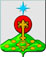 РОССИЙСКАЯ ФЕДЕРАЦИЯСвердловская областьДУМА СЕВЕРОУРАЛЬСКОГО ГОРОДСКОГО ОКРУГАРЕШЕНИЕот 31 марта 2017 года	                    № 24 г. СевероуральскРуководствуясь Федеральным законом от 06.10.2003 года № 131-ФЗ «Об общих принципах организации местного самоуправления в Российской Федерации», Уставом Североуральского городского округа, в соответствии с пунктами 2,5 ст. 6 Положения «Об Общественной палате Североуральского городского округа», утвержденным Решением Думы Североуральского городского округа от 29 сентября . № 103, Дума Североуральского городского округаРЕШИЛА: 1. Утвердить членами Общественной палаты Североуральского городского округа на срок полномочий 2017-2020 годов:1.1. Аганина Вячеслава Михайловича – председателя Совета ветеранов войны и труда АО «СУБР»;1.2. Горбунова Станислава Викторовича – столяра, председателя профкома санатория-профилактория ООО «Комбинат питания СУБР», председателя координационного Совета объединения профсоюзных организаций Североуральского городского округа; 1.3. Зябкину Людмилу Николаевну – пенсионера;1.4. Мухтарова Ильфата Фатыховича – директора стадиона «Горняк»;1.5. Данилова Владимира Алексеевича – руководителя военно-патриотического клуба «Морской пехотинец имени Героя России Дмитрия Шектаева»;1.6. Логинову Ирину Викторовну – руководителя ОМПК «Искра» п.Черемухово;1.7. Александрова Александра Васильевича - главного инженера энергоцеха МУП «Комэнергоресурс».2. Предложить членам Общественной палаты Североуральского городского округа, утвержденным настоящим Решением приступить к формированию полного состава Общественной палаты Североуральского городского округа.3. Настоящее Решение вступает в силу с момента принятия данного решения.4. Опубликовать настоящее Решение в газете «Наше слово» и на официальном сайте Администрации Североуральского городского округа.ГлаваСевероуральского городского округа                                          Б.В. МеньшиковОб утверждении членов Общественной палаты Североуральского городского округа на срок полномочий 2017-2020 годов